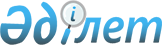 О внесении изменений в приказ Министра цифрового развития, инноваций и аэрокосмической промышленности Республики Казахстан от 21 октября 2020 года № 395/НҚ "Об утверждении Правил сбора, обработки персональных данных"Приказ Министра цифрового развития, инноваций и аэрокосмической промышленности Республики Казахстан от 18 апреля 2023 года № 157/НҚ. Зарегистрирован в Министерстве юстиции Республики Казахстан 21 апреля 2023 года № 32342
      ПРИКАЗЫВАЮ:
      1. Внести в приказ Министра цифрового развития, инноваций и аэрокосмической промышленности Республики Казахстан от 21 октября 2020 года № 395/НҚ "Об утверждении Правил сбора, обработки персональных данных" (зарегистрирован в Реестре государственной регистрации нормативных правовых актов за № 21498) следующие изменения:
      В правилах сбора, обработки персональных данных, утвержденных указанным приказом:
      пункт 8 изложить в следующей редакции:
      "8. Сбор персональных данных осуществляется после получения согласия субъекта или его законного представителя, предоставленного в соответствии со статьей 8 Закона, за исключением случаев, предусмотренных пунктом 4-3 настоящих Правил и статьей 9 Закона.";
      пункт 11 изложить в следующей редакции:
      "11. Хранение персональных данных осуществляется собственником и (или) оператором, а также третьим лицом в базе, находящейся на территории Республики Казахстан.";
      пункт 12 исключить;
      пункт 14 исключить;
      пункт 17-1 исключить;
      пункт 19 исключить; 
      пункты 22, 23 исключить; 
      пункты 26, 27, 28 исключить.
      2. Комитету по информационной безопасности Министерства цифрового развития, инноваций и аэрокосмической промышленности Республики Казахстан в установленном законодательством порядке обеспечить:
      1) государственную регистрацию настоящего приказа в Министерстве юстиции Республики Казахстан;
      2) размещение настоящего приказа на интернет-ресурсе Министерства цифрового развития, инноваций и аэрокосмической промышленности Республики Казахстан;
      3) в течение десяти рабочих дней после государственной регистрации настоящего приказа в Министерстве юстиции Республики Казахстан представление в Юридический департамент Министерства цифрового развития, инноваций и аэрокосмической промышленности Республики Казахстан сведений об исполнении мероприятий, предусмотренных подпунктами 1) и 2) настоящего пункта.
      3. Контроль за исполнением настоящего приказа возложить на курирующего вице-министра цифрового развития, инноваций и аэрокосмической промышленности Республики Казахстан.
      4. Настоящий приказ вводится в действие по истечении десяти календарных дней после дня его первого официального опубликования.
					© 2012. РГП на ПХВ «Институт законодательства и правовой информации Республики Казахстан» Министерства юстиции Республики Казахстан
				
      Министр цифрового развития, инновацийи аэрокосмической промышленностиРеспублики Казахстан

Б. Мусин
